17. júna 2018 o 17,00 hod.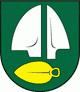 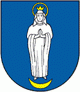 SILADICE – ŠPAČINCEVážení športoví priatelia,dovoľte mi, aby som vás v mene výboru Telovýchovnej jednoty Družstevník Siladice pozval na posledný majstrovský futbalový zápas MEVASPORT Oblastných majstrovstiev na domácom trávniku v jarnej časti ročníka 2017/2018.Privítame u nás hráčov, funkcionárov a fanúšikov futbalového mužstva TJ Družstevník Špačince.V minulom kole naši futbalisti remizovali na súperovom ihrisku s Krakovanmi 2:2, keď góly za naše mužstvo vstrelili Martin Laurinec a Marek Ertl,. Mužstvo zo Špačiniec  hralo na domácom trávniku so Zavarom a prehrali 1:4. V súčasnosti je domáce mužstvo na 6. mieste so ziskom 49 bodov, náš súper je na 4. mieste so ziskom 57 bodov.Dorastenci už 13.júna 2018 o 18,00 hod. nastúpia proti OFK Mokrý Háj na súperovom ihrisku a žiaci zohrajú svoj zápas dňa 17.6.2018 o 14,30 hod. na domácom ihrisku s FK AŠK Slávia Trnava. Naši muži nastúpia pravdepodobne v tejto zostave :Dúcky, Gábor,  Fančovič, Rau, Trnovec, Horváth, Sekereš O., Laurinec, Mesároš, Maťaš, Ertl . Na striedanie sú pripravení Varga, Kupec, Lančarič F., Jakubec, Lančarič Ľ., Sekereš J., Fančo S., a Benovic. Tréner mužstva je Daniel Rau. Zápas povedie ako hlavný rozhodca pán Kolena PeterNa čiarach mu asistujú pán Monček Lubomír  a pán Záhorák Samuel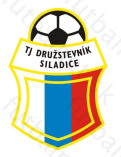 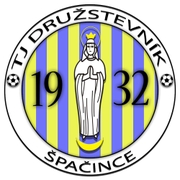 Tabuľka VI. liga-MEVA SPORT-ObFZ Trnava11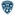 TJ Družstevník Horná Krupá29225285:127122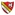 TJ Družstevník Zvončín29196482:446333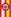 OŠK Zavar30184884:505844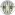 TJ Družstevník Špačince29176684:525755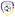 TJ Družstevník Voderady29168570:495666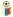 TJ Družstevník Siladice291541093:614977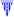 OFK Majcichov291271054:494388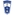 TJ Slovan Červeník291081179:673899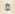 OFK - Drahovce291131549:61361010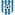 ŠK Cífer 1929301041649:71341111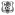 MTK Leopoldov291041547:78341212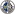 OŠK Dolná Krupá29951555:76321313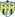 FK Krakovany29861546:60301414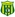 ŠK Slávia Zeleneč29821941:76261515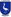 TJ Družstevník Dechtice29622145:92201616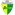 OŠK Križovany nad Dudváhom29342231:9613